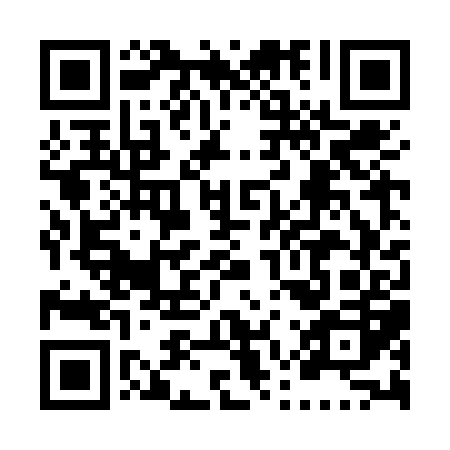 Ramadan times for Great Brehat, Newfoundland and Labrador, CanadaMon 11 Mar 2024 - Wed 10 Apr 2024High Latitude Method: Angle Based RulePrayer Calculation Method: Islamic Society of North AmericaAsar Calculation Method: HanafiPrayer times provided by https://www.salahtimes.comDateDayFajrSuhurSunriseDhuhrAsrIftarMaghribIsha11Mon6:026:027:341:225:157:117:118:4212Tue6:006:007:321:225:177:137:138:4413Wed5:585:587:291:215:187:147:148:4614Thu5:555:557:271:215:207:167:168:4815Fri5:535:537:251:215:217:187:188:5016Sat5:515:517:231:205:227:197:198:5217Sun5:485:487:201:205:247:217:218:5318Mon5:465:467:181:205:257:237:238:5519Tue5:435:437:161:205:267:247:248:5720Wed5:415:417:131:195:287:267:268:5921Thu5:385:387:111:195:297:287:289:0122Fri5:365:367:091:195:307:297:299:0323Sat5:335:337:071:185:327:317:319:0524Sun5:315:317:041:185:337:337:339:0725Mon5:285:287:021:185:347:347:349:0926Tue5:265:267:001:175:367:367:369:1127Wed5:235:236:571:175:377:387:389:1328Thu5:205:206:551:175:387:407:409:1529Fri5:185:186:531:175:397:417:419:1730Sat5:155:156:511:165:417:437:439:1931Sun5:135:136:481:165:427:457:459:211Mon5:105:106:461:165:437:467:469:232Tue5:075:076:441:155:447:487:489:253Wed5:055:056:421:155:467:507:509:274Thu5:025:026:391:155:477:517:519:295Fri4:594:596:371:155:487:537:539:316Sat4:574:576:351:145:497:557:559:337Sun4:544:546:331:145:507:567:569:358Mon4:514:516:301:145:517:587:589:379Tue4:494:496:281:135:538:008:009:4010Wed4:464:466:261:135:548:018:019:42